Dear Parent/CarerAs we near the end of the term, I would like to thank you for your support during these different and challenging times for our school.  The pupils have coped very well with their different surroundings and the way the school is required to operate since we reopened.  As the October holidays approach, you may be thinking of taking your family abroad.  If you are, I would appreciate if you could advise the school which country you are planning to visit and the dates of travel to and from the country.  I would respectfully remind you that if you return from or travel through a country which is on the quarantine list, you should not send your child(ren) back to school until they have completed the required 14 days quarantine period.  Home learning and remote support will not be provided by the school over the period of quarantine, Further information is available at: https://www.nhsinform.scot/illnesses-and-conditions/infections-and-poisoning/coronavirus-covid-19https://www.gov.scot/coronavirus-covid-19/www.pkc.gov.uk/coronavirus/schoolsI look forward to welcoming all pupils back after the holidays.Kind regards,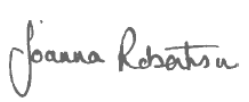 Joanna RobertsonHeadteacher 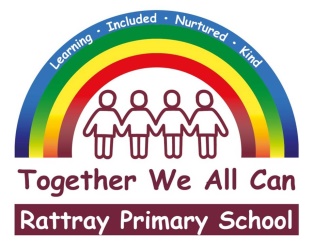 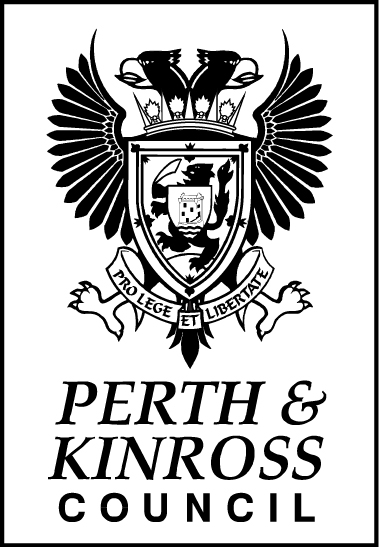 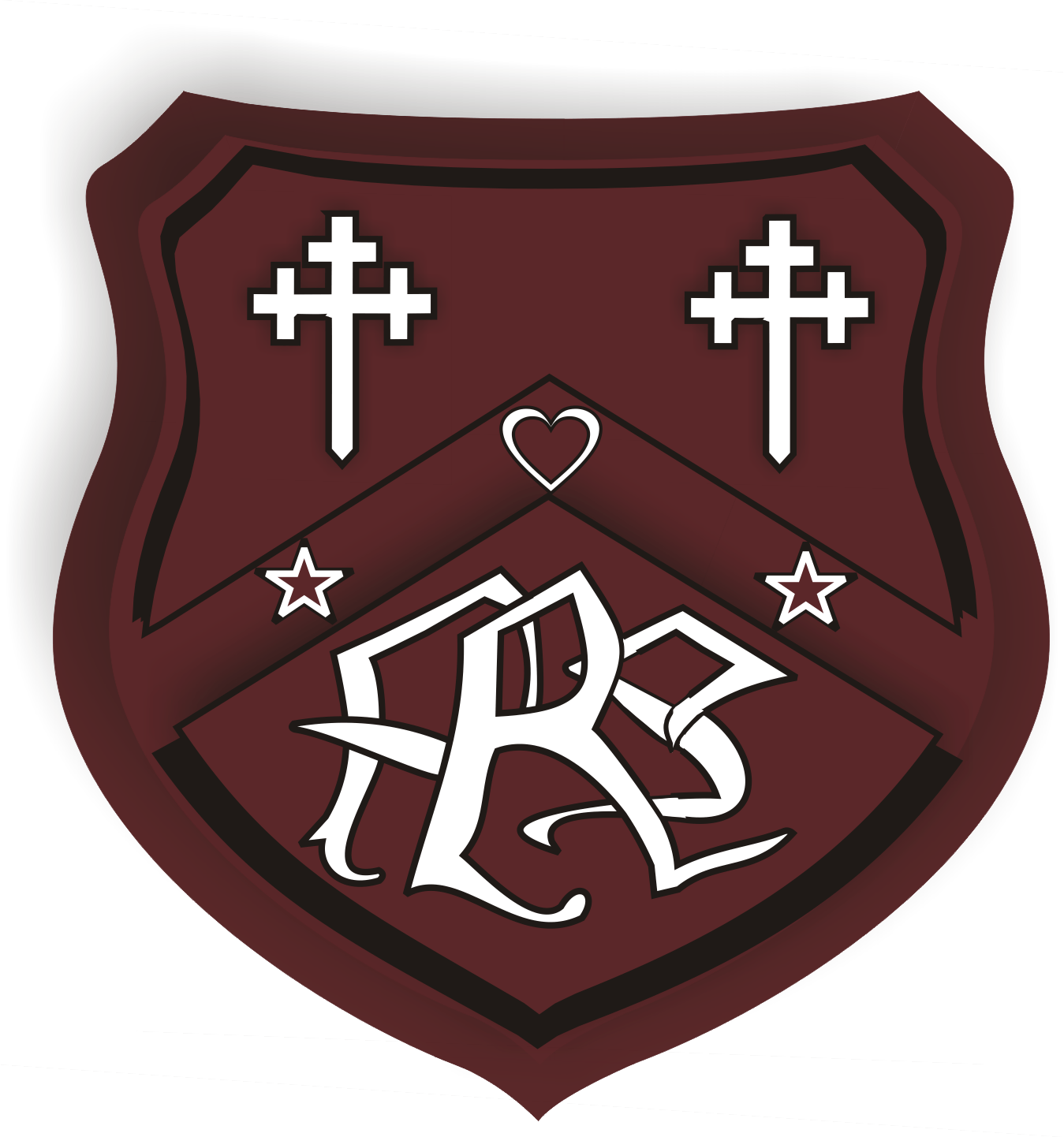 Joanna RobertsonHeadteacher Rattray Primary School, High Street, RattrayBLAIRGOWRIE, PH10 7DG01250-871980Email: rattray@pkc.gov.ukwww.pkc.gov.uk Joanna RobertsonHeadteacher Rattray Primary School, High Street, RattrayBLAIRGOWRIE, PH10 7DG01250-871980Email: rattray@pkc.gov.ukwww.pkc.gov.uk 8 September 2020